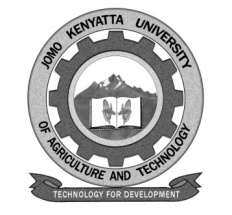    W1-2-60-1-6JOMO KENYATTA UNIVERSITYOFAGRICULTURE AND TECHNOLOGY		UNIVERSITY EXAMINATIONS 2014/2015YEAR III SEMESTER I SPECIAL/SUPPLIMENTARY EXAMINATION FOR THE DEGREE OF BACHELOR OF SCIENCE IN PUBLIC HEALTHMLS 2330: BIOSTATISTICSDATE:   AUGUST 2015	                                      	                TIME: 2 HOURS INSTRUCTIONS: ANSWER QUESTION ONE AND ANY OTHER TWO QUESTIONSQUESTION ONEExplain the importance of biostatistics to a public health officer.														[3 marks]Describe the steps taken in analyzing raw data in research.															[3 marks]The probability of being attended by a doctor without delay is 1/5.  Find the probability that 2 people randomly selected will see the doctor without delay.														[4 marks]In statistical analysis, distinguish between type I and type II error.														3 marks]Give the assumption of regression analysis.																	[3 marks]Discuss the differences between measures of central tendency and measures of dispersion.  Use the knowledge to find the median of 2.1, 3.6, 2.0, 1.8, 8.3, 1.0 														[6 marks]Discuss the following statistics;(i) Wilcoxon test(ii) Chi-square test(iii) Kruskal-wallis test(iv) Man whitney U test								[8 marks]QUESTION TWO (20 MARKS)A researcher wishes to investigate the response of what growth to different fertilizer application levels (in g/m2)  The following growth rates are recorded after two weeks in centimeters.Determine whether there was a linear relationship between dosage and growth.Compute the cogression model and use it to predict growth when fertilizer dosage is 38 g/m2QUESTION THREE (20 MARKS)In a medelian genetic experiment the following eye colours were obtained for drosophila casesDetermine whether eye colour is independent of sex				[16 marks]Why and under what circumstances is the chi-square test used?  State the hypothesis.												[4 marks]QUESTION FOUR (20 MARKS)The following are weights (in Kg) of randomly studies children aged 6 years from four different hospitals:H1:	16	20	18.1	19.2	20.4	16.5H2:	17.2	19.2	19.2	22.4	17.9H3:	14.5	16.8	17.3	15.5	14.3	14.6H4:	15.9	21.3	18.2	16.2	18.2Test whether the weights of the children differ significantly between the four hospitals.QUESTION FIVE (20 MARKS)A biologist was investigating the number of eggs laid by two hen groups.Group 1: 1	10	11	12	10	14	9	7Group 2: 2	9	6	11	11	8	6Test whether the variances of the two samples are equal and determine whether the mean number of eggs is different for the two groups.Fertilizer dosage (g/cm2)1015202530354045Growth (Cm)12.516.518.221.324.426.327.128SexMaleFemaleEye ColourEye ColourEye ColourSexMaleFemaleBlack           Brown  RedSexMaleFemale295346681018